Еженедельный отчет по проведенным мероприятиям по Чебыковскому СДК                                                                   с  22по 28 февраля  2021 годаЕженедельный отчет с 15 по 21  февраля  Информация по  Чебыковскому СДК1.Название мероприятия: « Мальчики, вперёд!»»2.Форма: Конкурсное состязание3.Дата проведения: 22 февраля4.Место проведения: СДК ( фойе)5.Количество присутствующих: 25 человек6.Цель мероприятия:  -воспитание  общечеловеческих и нравственных ценностей, духа патриотизма и любви к Родине;-формирование сознания необходимости защищать Отечество;-развитие умений работать в команде;Воспитательная: Воспитание характера  и волевых качеств. Развивать быстроту, ловкость и смекалку –необходимые будущим защитникам Родины.7.Сценарный ход мероприятия: Мероприятие состояло из двух частей:  1.Теоретическая часть Поздравление с Днём Защитника Отечества от ведущих.Вручение  мальчикам сувениров.2.Практическая часть.  Конкурсная программа –соревнования.8.Результаты мероприятия: Соревновались две команды :« Солдаты» и « Моряки». В программе была строевая подготовка , исполнение песни, преодолевание препятствий , эстафеты, первая помощь пострадавшему и многое другое. Всем ребятам подарили хорошее настроение.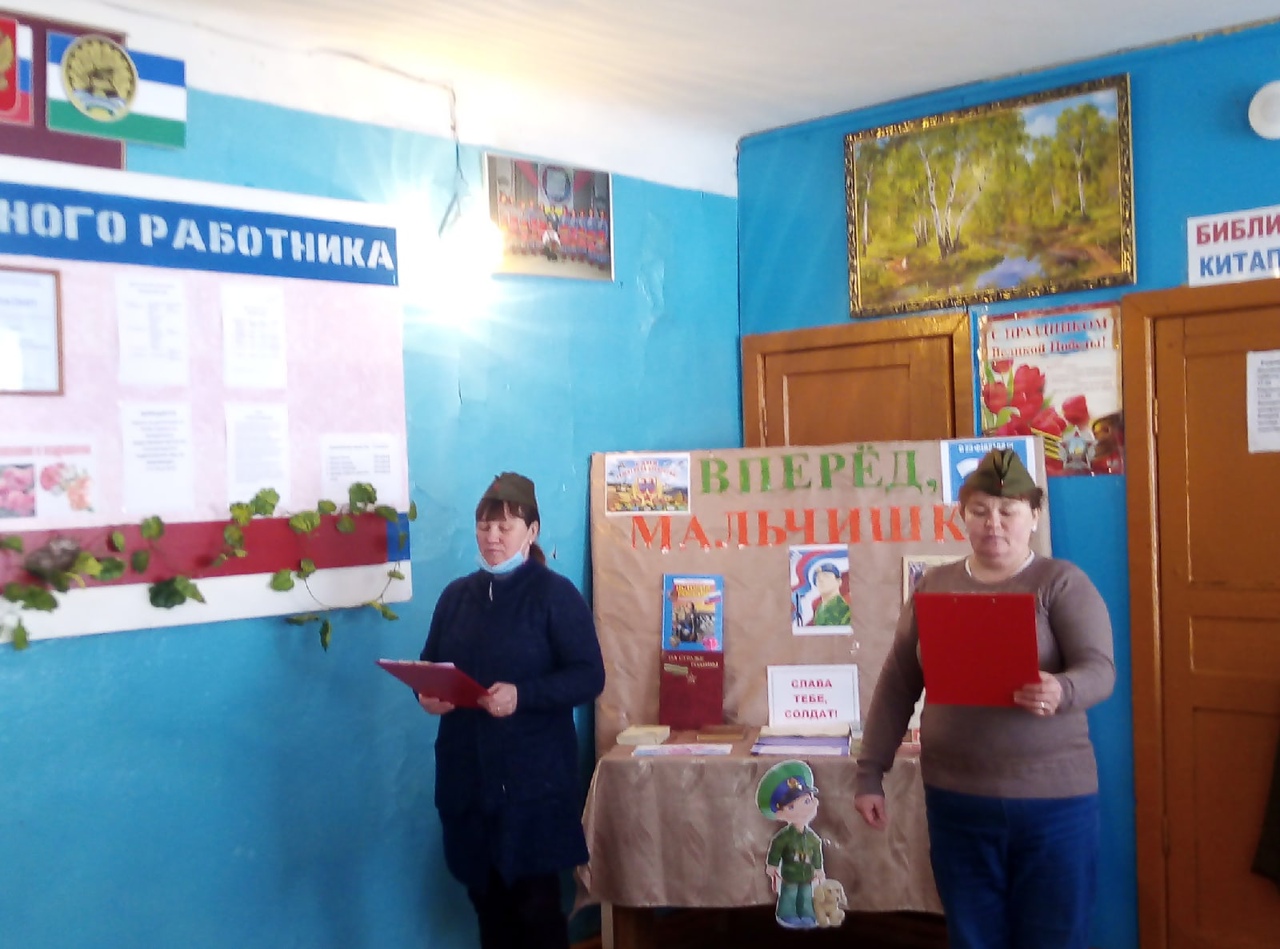 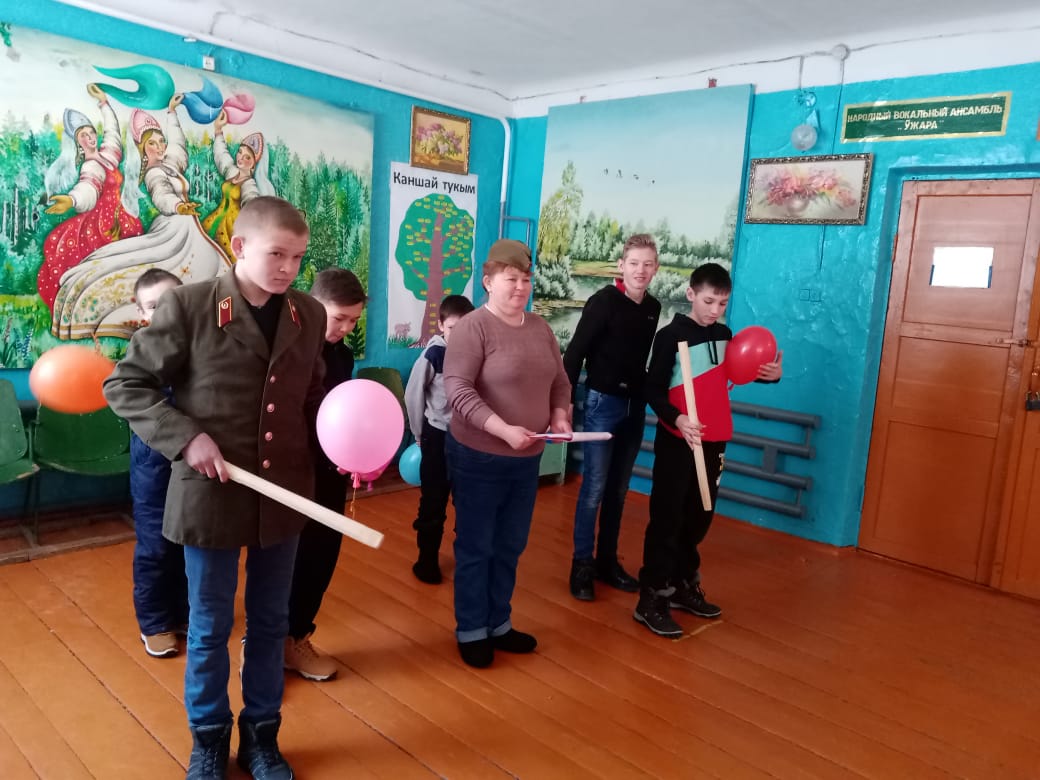 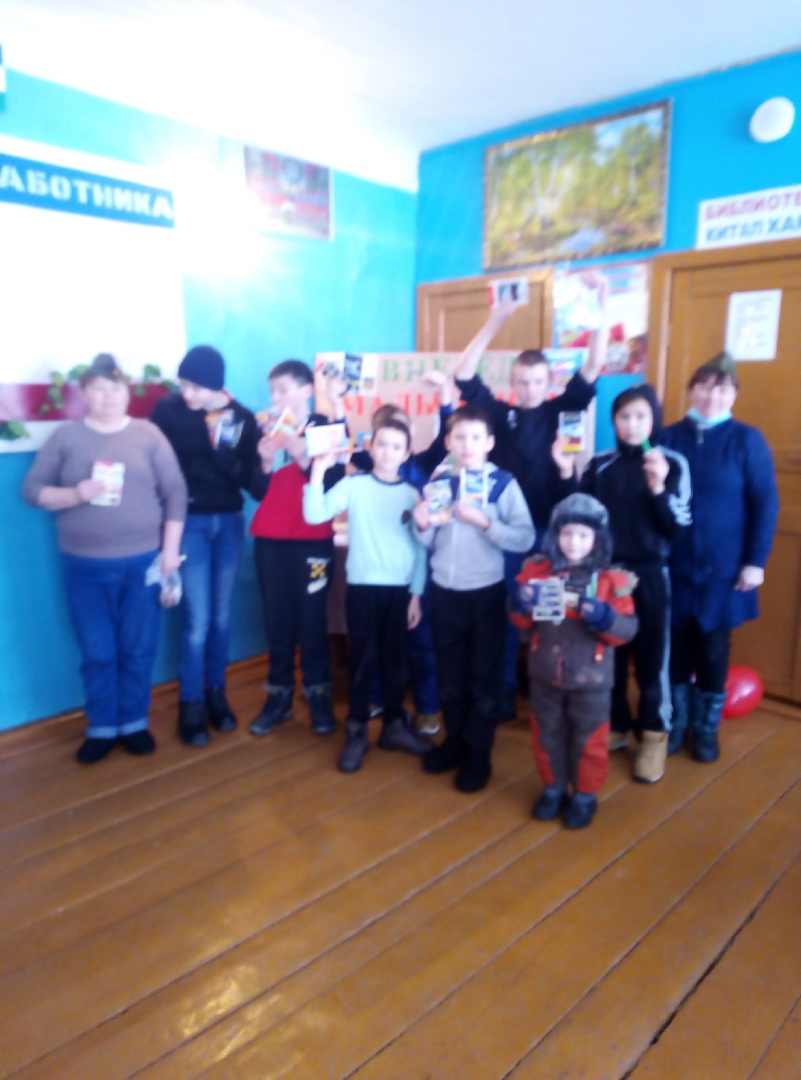 №Количество мероприятийКоличество посещенийОбъем доходов от оказания платных услуг за неделю ( в руб.) Количество онлайн мероприятийКоличество просмотров Ссылки на мероприятия11 (детский)25https://vk.com/club130055776?w=wall-130055776_233%2Fall	21 (взрослый)5229https://vk.com/club130055776?w=wall-130055776_234%2Fall№п/пДатаФорма и название мероприятияКоличество мероприятий122.02Конкурсное состязание « Мальчики , вперёд!»1222 .02            Онлайн-  трансляция к « Международному дню родного языка»1